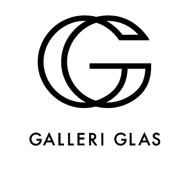 Pressmeddelande 2018-05-30Galleri Glas visar nya verk av Karin Törnell

Den 30 augusti-13 oktober visar konstnären Karin Törnell nya verk i utställningen ''Vitala delar'' på Galleri Glas, som samtidigt blir hennes nya galleripartner. Karin Törnell, född 1966, är utbildad vid Konstfack och California College of the Arts. Hon har gjort flertalet separatutställningar hos sin tidigare gallerist Inger Molin och senast på Galleri NeC i Paris 2014. Karin Törnell medverkade även i utställningen Glass is Tomorrow på Kulturhuset 2015. Hon finns bland annat representerad på Nationalmuseum och Röhsska.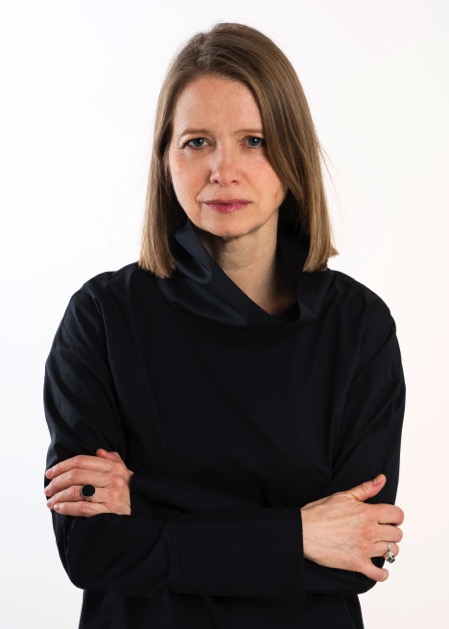 Karin Törnell är också känd för sina många offentliga uppdrag. De senaste är Two Couplets i entrén till EU-domstolen i Luxemburg 2011 och Andetag och Fotfäste, hennes bidrag till konsten i Citybanan i Stockholm, som invigdes 2017. Verken återfinns i gången på mellanplanet på stationen Stockholm City där de dagligen passeras av tusentals personer. I den kommande utställningen på Galleri Glas tar Karin Törnell hela rummet i anspråk med sina ugnsgjutna glasskulpturer. Majoriteten av verken är helt nya, och tillsammans med några verk från Parisutställningen, vilka aldrig tidigare har visats i Sverige, bildar de en ny konstellation som fått namnet ''Vitala delar''.– Karin Törnell är en av Sveriges mest intressanta konstnärer inom glas och har funnits på vår önskelista sedan starten så det känns väldigt bra att visa hennes skulpturer och också inleda ett långsiktigt samarbete. Vi beundrar verkligen det arbete som Inger Molin gjorde med glas och keramik i många år, och försöker ta vid där hon lämnat ett tomrum efter sig, säger Anna Bromberg Sehlberg, som driver Galleri Glas tillsammans med Elin Forsberg.   Utställningen öppnar den 30 augusti och pågår till den 13 oktober.För mer information, kontakta Anna Bromberg Sehlberg, anna@galleriglas.se eller 070-823 11 87‬.
Galleri Glas grundades av Anna Bromberg Sehlberg och Elin Forsberg 2017 som en arena för samtida konstglas. Galleriet ligger på Nybrogatan 34 i Stockholm och visar löpande separata utställningar med svenska och internationella glaskonstnärer. Läs mer på www.galleriglas.se